Warszawa, 2021-12-22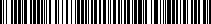 UNP:GIP-21-70884GIP-GBI.0701.133.2021.3PaniGrażyna Leśniakdziennikarz, redaktor prowadzący sekcję Kadry i BHP Prawo.pldotyczy: delegowania cudzoziemców z terytorium RP w ramach świadczenia usługSzanowna Pani Redaktor Przedstawiam odpowiedzi na pytania dotyczące delegowania cudzoziemców z terytorium RP w ramach świadczenia usług przesłane do Głównego Inspektoratu Pracy drogą elektroniczną. W kontekście zadanych pytań należy zwrócić uwagę na znaczenie pojęć pracodawcy delegującego pracownika z terytorium RP oraz pracownika delegowanego z terytorium RP.Przepis art. 3 pkt 5 ustawy z dnia 10 czerwca 2016 r. o delegowaniu pracowników 
w ramach świadczenia usług (Dz.U. z 2021 r. poz. 1140 ze zm.) zawiera definicję pracodawcy delegującego pracownika z terytorium RP, za którego uznaje się pracodawcę mającego siedzibę, a w przypadku osoby fizycznej prowadzącej działalność gospodarczą - stałe miejsce wykonywania takiej działalności, na terytorium RP:kierującego tymczasowo pracownika w rozumieniu przepisów państwa członkowskiego, do którego jest delegowany, do pracy na terytorium tego państwa:w związku z realizacją umowy zawartej przez tego pracodawcę z podmiotem prowadzącym  działalność na terytorium innego państwa członkowskiego,w oddziale lub przedsiębiorstwie należącym do grupy przedsiębiorstw, do której należy ten pracodawca, prowadzącym działalność na terytorium tego państwa członkowskiego,jako agencja pracy tymczasowej,będącego agencją pracy tymczasowej, w przypadku gdy taka agencja kieruje pracownika do pracodawcy użytkownika na terytorium RP lub innego państwa członkowskiego, który następnie kieruje tymczasowo tego pracownika do pracy na terytorium innego państwa członkowskiego.W art. 3 pkt. 7 cytowanej ustawy wskazano, że pracownik delegowany z terytorium RP to pracownik w rozumieniu przepisów państwa członkowskiego, do którego jest delegowany, wykonujący pracę na terytorium RP, tymczasowo skierowany do pracy na terytorium tego państwa przez pracodawcę delegującego pracownika z terytorium RP. Powyższa regulacja stanowi konsekwencję postanowień dyrektywy 96/71/WE, zgodnie z którą za pracownika delegowanego uznaje się takiego, który przez określony (ograniczony) czas wykonuje swoją pracę na terytorium innego państwa członkowskiego niż państwo, w którym zwyczajowo pracuje. Czytając ten przepis łącznie z art. 1 dyrektywy, który wskazuje w jakich okolicznościach skierowanie do wykonywania pracy za granicą w ramach usług świadczonych przez macierzystego pracodawcę uznaje się za delegowanie (w sensie prawnym) należy przyjąć, że proces delegowania do innego państwa stanowi odstępstwo od reguły, którą jest – co do zasady – świadczenie pracy w stałym miejscu jej wykonywania (w państwie wysyłającym).W tym kontekście trzeba pamiętać, że nie każdy transfer pracownika do realizacji określonego zadania poza siedzibą macierzystego zakładu pracy będzie uznany za delegowanie w ramach świadczenia usług. Zgodnie z informacjami zawartymi w Praktycznym poradniku dotyczącym delegowania, opublikowanym przez Komisję Europejską, dostępnym także m.in. na stronie internetowej Państwowej Inspekcji Pracy pod adresem szczegółowym: https://www.pip.gov.pl/pl/f/v/221864/KE0319743PLN.pl.pdf, obywatel państwa trzeciego może być delegowany na terytorium państwa członkowskiego, jeśli przebywa i pracuje legalnie na terytorium państwa członkowskiego. Pracodawca może delegować takiego pracownika do innego państwa członkowskiego na takich samych warunkach jak obywatela Unii. W kwestii warunków zatrudnienia stosuje się w pełni do tych pracowników dyrektywy o delegowaniu pracowników. Możliwość tymczasowego delegowania za granicę w odniesieniu do cudzoziemca zatrudnionego zgodnie z zezwoleniem na pracę lub z oświadczeniem o powierzeniu pracy cudzoziemcowi (dawniej o zamiarze powierzania pracy) potwierdzają informacje 
z Ministerstwa Rodziny, Pracy i Polityki Społecznej (obecnie Ministerstwo Rodziny 
i Polityki Społecznej) udzielone Państwowej Inspekcji Pracy w piśmie Departamentu Rynku Pracy z dnia 25 stycznia 2017 r., znak: DRP-X.40321.113.2016.TN, stanowiącym odpowiedź na nasz wniosek o udzielenie wyjaśnień w tym zakresie. Wątpliwości związane z możliwością delegowania do czasowego wykonywania pracy za granicą cudzoziemca, któremu powierzono pracę w Polsce, wiązały się z generalną zasadą jaka przyświeca zatrudnieniu w naszym kraju obywateli tzw. krajów trzecich, 
tj. komplementarności do zatrudnienia obywateli polskich i wypełnieniu luki, jaką stanowi brak na rodzimym rynku pracy pracowników określonych specjalności. Ustawa z dnia 20 kwietnia 2004 r. o promocji zatrudnienia i instytucjach rynku pracy (Dz.U. z 2021 r. poz. 1100 ze zm.) oraz rozporządzenie Ministra Pracy i Polityki Społecznej z dnia 21 kwietnia 2015 r. w sprawie przypadków, w których powierzenie wykonywania pracy cudzoziemcowi na terytorium RP jest dopuszczalne bez konieczności uzyskania zezwolenia na pracę (Dz.U. z 2018 r. poz. 2273 ze zm.) regulują wykonywanie pracy przez cudzoziemców na terytorium RP. Zezwolenie na pracę oraz wpisane do ewidencji oświadczenie o powierzeniu wykonywania pracy dają możliwość wykonywania legalnej pracy na terytorium Polski. Nie ma natomiast podstaw do wydania zezwolenia na pracę, jak również rejestracji oświadczenia w przypadku, gdy praca będzie wykonywana wyłącznie za granicą, np. w innym państwie członkowskim UE. W ocenie resortu właściwego ds. pracy, fakt powierzenia cudzoziemcowi legalnej pracy w Polsce nie wyklucza możliwości tymczasowego delegowania go za granicę w ramach usług świadczonych w innych krajach członkowskich przez jego macierzystego pracodawcę. Zakaz taki stanowiłby bowiem naruszenie postanowień Traktatu o funkcjonowaniu Unii Europejskiej (TFUE), gdzie w art. 57 wskazano, że świadczący usługę może wykonywać przejściowo działalność w innym państwie członkowskim w celu spełnienia świadczenia na tych samych warunkach, jakie państwo to nakłada na własnych obywateli.Przepis art. 2 ust 1 dyrektywy 96/71/WE Parlamentu Europejskiego i Rady z dnia 16 grudnia 1996 r. dotyczącej delegowania pracowników w ramach świadczenia usług definiuje pracownika delegowanego jako osobę, która zwyczajowo pracuje na terytorium jednego państwa członkowskiego, a następnie przez ograniczony czas wykonuje swoje obowiązki w innym państwie członkowskim, przy czym przez cały okres delegowania istnieje stosunek pracy pomiędzy podmiotem delegującym a pracownikiem. Oznacza to, że przed ewentualnym delegowaniem do innego państwa członkowskiego pracownik powinien być zatrudniony przez pracodawcę i stosunek pracy powinien zostać utrzymany przez cały okres delegowania. Należy zauważyć, że przyjmuje się definicję pracownika, którą stosuje się w prawie państwa członkowskiego, na terytorium którego pracownik jest delegowany. W stanowisku przekazanym do Głównego Inspektoratu Pracy z MRPiPS przywołano także orzecznictwo Trybunału Sprawiedliwości UE, które zdaje się potwierdzać prawidłowość wyrażonego poglądu. W sprawie C-43/93 Vander Elst Trybunał Sprawiedliwości orzekł, że sprzeczny z przepisami Traktatu o swobodnym świadczeniu usług jest wymóg uzyskania zezwolenia na pracę dla obywatela państwa trzeciego, który posiada zezwolenie na pracę i jest normalnie zatrudniony zgodnie z prawem w innym państwie członkowskim, w którym pracodawca posiada przedsiębiorstwo, jeżeli ten obywatel państwa trzeciego ma powrócić do państwa pochodzenia lub zamieszkania po wykonaniu pracy (pkt 18 i 26). Trybunał stwierdził, że swoboda świadczenia usług może być ograniczona poprzez przepisy uzasadnione przyczynami nadrzędnymi w interesie ogólnym, które mają zastosowanie do wszystkich osób i przedsiębiorstw prowadzących działalność na terytorium państwa, gdzie świadczona jest usługa, w zakresie, w jakim ten interes nie jest chroniony przez przepisy, którym podlega usługodawca w tym państwie członkowskim, gdzie usługodawca posiada swoje przedsiębiorstwo (pkt 16). Jak się wydaje, Trybunał nie zakwestionował przepisów wymagających uzyskania wizy 
w państwie, do którego pracownik jest delegowany.W sprawach C-445/03 i C-244/04 Trybunał zastrzegł, że przyjmujące państwo członkowskie może sprawdzić, czy przedsiębiorstwo mające siedzibę w innym państwie członkowskim, które deleguje na jego terytorium pracowników z kraju trzeciego, nie korzysta ze swobody świadczenia usług w celu innym niż spełnienie danego świadczenia, tak jak na przykład przysłanie swego personelu celem ulokowania go bądź też jego udostępnienia (odpowiednio pkt 39 i 40).Wreszcie z wyroku w sprawach C-307/09-309/09 Vicoplus i in. wynika, że art. 56 i 57 TFUE nie zabraniają stosowania przez państwo przyjmujące wymogu uzyskania zezwolenia na pracę w przypadku, gdy usługodawca w rozumieniu TFUE wykonuje czynności polegające na wprowadzeniu pracowników na rynek pracy przyjmującego państwa członkowskiego (o ile przepisy tego państwa wymagają uzyskania zezwolenia na pracę dla pracowników bezpośrednio zatrudnianych w tym państwie).W związku z powyższym wydaje się, że na podstawie przepisów prawa UE obywatel państwa trzeciego, który przebywa legalnie na terytorium RP i jest uprawniony do wykonywania pracy na tym terytorium na podstawie zezwolenia na pracę lub oświadczenia, może być delegowany do drugiego państwa członkowskiego UE w celu wykonania usługi na rachunek swojego pracodawcy, o ile ma (lub uzyska) stosowny tytuł pobytowy w tym drugim państwie. Pracownik delegowany nie podlega wymogowi uzyskania zezwolenia na pracę w drugim państwie, chyba że ma być udostępniony pracodawcy działającemu w drugim państwie (np. jako pracownik tymczasowy zatrudniony przez polską agencję zatrudnienia).O tym jednak, jakie konkretnie wymogi obowiązują w innym państwie członkowskim UE w kwestii legalnego zatrudnienia cudzoziemca delegowanego do pracy na terytorium tego państwa oraz jakich formalności należy dopełnić w związku z delegowaniem pracowników mających obywatelstwo kraju trzeciego do innego państwa UE, ostatecznie rozstrzygają przepisy obowiązujące na terytorium państwa przyjmującego. Również ocena prawidłowości procesu delegowania pracownika na terytorium państwa przyjmującego oraz weryfikacja faktycznego statusu pracownika delegowanego pozostaje w kompetencjach organów państwa, na teren którego ten pracownik został delegowany. Elementy służące ocenie rzeczywistego delegowania określone są w art. 4 dyrektywy 2014/67/UE w sprawie egzekwowania dyrektywy 96/71/WE dotyczącej delegowania pracowników w ramach świadczenia usług, zmieniająca rozporządzenie (UE) nr 1024/2012 w sprawie współpracy administracyjnej za pośrednictwem systemu wymiany informacji na rynku wewnętrznym ("rozporządzenie w sprawie IMI"). Należy przy tym pamiętać, że badanie, czy pracownik wykonuje pracę za granicą wyłącznie tymczasowo dokonywane jest przez pryzmat szeregu okoliczności (art. 4 ust. 3 dyrektywy) a niewystąpienie którejś z nich lub nawet kilku wcale nie przesądza o tym, że pracownik nie może być uznany za delegowanego. W sytuacji, w której w toku czynności realizowanych w Polsce przez Państwową Inspekcję Pracy stwierdzamy, ze dana osoba kierowana do pracy nie spełnia definicji pracownika delegowanego informujemy o tym organy państwa przyjmującego. Jednocześnie w sytuacji, w której z ustaleń PIP wynika, ze pracownik – obywatel kraju trzeciego - wykonuje pracę wyłącznie za granicą, stosowne powiadomienie kierowane jest także do organów wydających dokumenty legalizujące zatrudnienie (zezwolenie na pracę, oświadczenie o powierzeniu pracy cudzoziemcowi) z informacją, że w naszej ocenie zostały one wydane niezasadnie.   Ponadto informuję, że właściwym do udzielenia odpowiedzi na pytania dotyczące zaświadczenia o ustawodawstwie dotyczącym zabezpieczenia społecznego mającym zastosowanie do osoby uprawnionej (A1) jest Zakład Ubezpieczeń Społecznych (adres e-mail: cot@zus.pl).Z poważaniemJuliusz Głuski-SchimmerRzecznik Prasowy GIP/-podpisano elektronicznie/